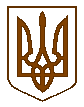 УКРАЇНАБілокриницька   сільська   радаРівненського   району    Рівненської    області(тридцять шоста позачергова сесія сьомого скликання)РІШЕННЯвід  07 грудня 2018  року                                                                           №проект                                                                   Про затвердження технічної документації із землеустрою щодо встановлення меж земельної ділянки в натурі (на місцевості)гр. Ендрушаку Анатолію ВолодимировичуРозглянувши заяву гр. Ендрушака А.В. про затвердження технічної документації із землеустрою щодо встановлення меж земельної ділянки в натурі (на місцевості) для будівництва і обслуговування житлового будинку, господарських будівель і споруд (присадибна ділянка) в с. Біла Криниця та керуючись статтями 121, 125, 126 Земельного кодексу України, статтею 26 Закону України “ Про місцеве самоврядування в Україні ” за погодженням земельної комісії, сесія Білокриницької сільської ради:  ВИРІШИЛА:Затвердити технічну документацію із землеустрою щодо встановлення меж земельної ділянки в натурі (на місцевості) (кадастровий номер 5624680700:02:008:0339) у приватну власність гр. Ендрушаку Анатолію Володимировичу  для будівництва і обслуговування житлового будинку, господарських будівель і споруд (присадибна ділянка) площею 0,1720 га в с.Біла Криниця на території Білокриницької сільської ради Рівненського району Рівненської області.Передати гр. Ендрушаку Анатолію Володимировичу у приватну власність земельну ділянку для будівництва і обслуговування житлового будинку, господарських будівель і споруд (присадибна ділянка) площею 0,1720 га за рахунок земель, що перебувають в користуванні, розташованої в с. Біла Криниця на території Білокриницької сільської ради.Гр. Ендрушаку Анатолію Володимировичу оформити право приватної  власності на земельну ділянку в порядку, визначеним законодавством.Контроль за виконанням даного рішення покласти на земельну комісію сільської ради.Сільський голова                                                                                  Т. Гончарук